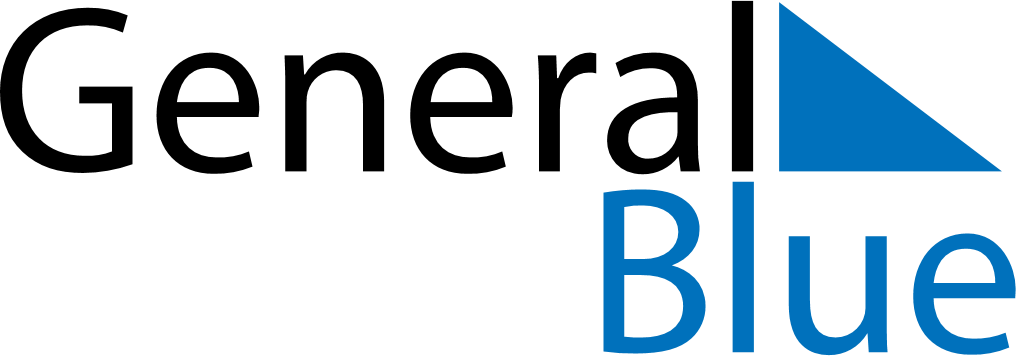 June 2019June 2019June 2019June 2019June 2019June 2019French GuianaFrench GuianaFrench GuianaFrench GuianaFrench GuianaFrench GuianaMondayTuesdayWednesdayThursdayFridaySaturdaySunday123456789Pentecost10111213141516Abolition of Slavery
Whit Monday1718192021222324252627282930NOTES